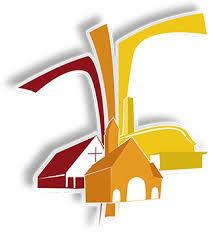 HORAIRES DES MESSES, CELEBRATIONS, AUMONERIE, CATECHISME, RENCONTRES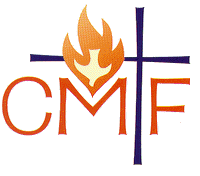 missionnaires claretainsPère Aimé-Césaire METENA Père Robert ESSOUGOU AMOGO  Père Joachim GRENDOTI                                   Secrétariat Paroissial Lundi au vendredi de 10h à 12h Présence d’un prêtre, le mardi, le mercredi, le jeudi et le vendredi7, rue du Marché Coursan  04 68 33 51 04 ndlaclape@orange.fr   04 68 32 07 08La Chapelle  de St-Pierre-la-Mer est ouverte tous les jourspour une visite, un temps de prière ou d’adoration             HORAIRES DES MESSES, CELEBRATIONS, AUMONERIE, CATECHISME, RENCONTRESmissionnaires claretainsPère Aimé-Césaire METENAPère Robert ESSOUGOU AMOGOPère Joachim GRENDOTI                                   Secrétariat Paroissial Lundi au vendredi de 10h à 12h Présence d’un prêtre, le mardi, le mercredi, le jeudi et le vendredi7, rue du Marché Coursan  04 68 33 51 04 ndlaclape@orange.fr   04 68 32 07 08La Chapelle  de St-Pierre-la-Mer est ouverte tous les jourspour une visite, un temps de prière ou d’adoration           HORAIRES DES MESSES, CELEBRATIONS, AUMONERIE, CATECHISME, RENCONTRESmissionnaires claretainsPère Aimé-Césaire METENAPère Robert ESSOUGOU AMOGOPère Joachim GRENDOTI                                   Secrétariat Paroissial Lundi au vendredi de 10h à 12h Présence d’un prêtre, le mardi, le mercredi, le jeudi et le vendredi7, rue du Marché Coursan  04 68 33 51 04 ndlaclape@orange.fr   04 68 32 07 08La Chapelle  de St-Pierre-la-Mer est ouverte tous les jourspour une visite, un temps de prière ou d’adorationHORAIRES DES MESSES, CELEBRATIONS, AUMONERIE, CATECHISME, RENCONTRESmissionnaires claretains                                                                                                                                                        Père Aimé-Césaire METENAPère Robert ESSOUGOU AMOGOPère Joachim GRENDOTI                                   Secrétariat Paroissial Lundi au vendredi de 10h à 12h Présence d’un prêtre, le mardi, le mercredi, le jeudi et le vendredi7, rue du Marché Coursan  04 68 33 51 04 ndlaclape@orange.fr   04 68 32 07 08                                                       La Chapelle  de St-Pierre-la-Mer est ouverte tous les jourspour une visite, un temps de prière ou d’adorationSamedi 1er AvrilSt Hugues 18h00 Messe anticipée des Rameaux  à Narbonne Plage (Eglise de St Pierre la mer en travaux)Dimanche 2 AvrilRameauxDimanche des Rameaux et de la Passion9h00 Messe à Fleury11h00 Messe à Coursan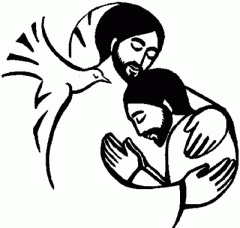 Lundi 3 AvrilSt Richard17h00 Célébration Pénitentielle à Coursan Mardi 4 AvrilSt Isidore16h30 catéchisme à Narbonne plage16h45 catéchisme à Salles et à Armissan17h00 et 17h45 catéchisme à Fleury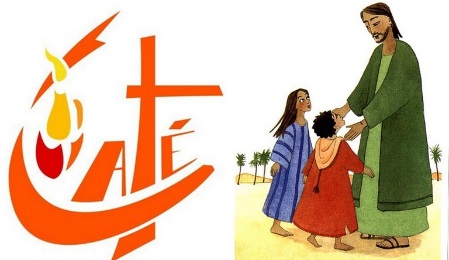 18h30 Messe Chrismale Cathédrale St Michel à CarcassonneMercredi 5 AvrilSte Irène11h00 catéchisme à Coursan11h15 catéchisme à Fleury14h30 catéchisme à Vinassan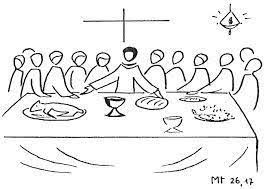 Jeudi 6 AvrilJeudi Saint      Messe en mémoire de la Cène du Seigneur18h00 Messe du Jeudi Saint à Vinassan Vendredi7 AvrilVendredi saintLa Passion du Seigneur 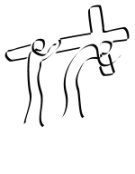 15h00 Chemin de Croix dans tous les villages18h00 Office de la Passion à Coursan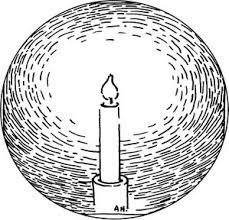 Samedi 8 avrilSte Julie21h00 Veillée Pascale à Salles d’Aude Dimanche 9 AvrilPâquesDimanche de Pâques10h00 Messe à Narbonne-Plage avec Baptêmes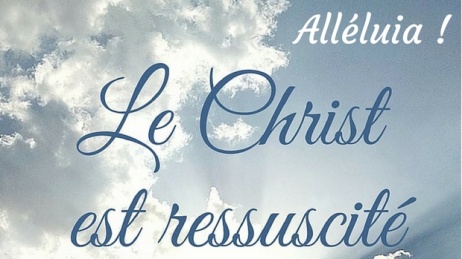 Lundi10 AvrilSt FulbertMardi11 AvrilSt Stanilas16h30 Catéchisme à Narbonne Plage 16h45 Messe à Salles avec les enfants du catéchisme17h00 et 17h15 catéchisme à FleuryMercredi12 AvrilSt Jules11h00 catéchisme à Coursan11h15 catéchisme à Fleury14h30 catéchisme à Vinassan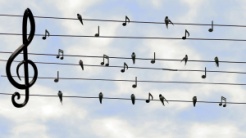 17h00 Répétition de la chorale à CoursanJeudi13 AvrilSte Ida 9h00 Messe à Coursan  suivie d’un temps d’adoration   16h00 Messe à la Résidence Laetitia de Coursan Vendredi14 AvrilSt Maxime15h30 Messe à la r ésidence Jules Séguéla de Salles d’Aude18h30 – 20h30 Rencontre préparation au mariage presbytère de CoursanSamedi15 Avril       St Paterne9h30-11h30 Préparation à la Communion à Salles10h30 Rencontre avec le père Joseph MBUNGU (Visite Canonique) suivie à 12h00 d’un repas fraternel à ND des Champs à Narbonne18h00 Messe à Narbonne Plage (Eglise de St Pierre la mer en  travaux)Dimanche16 AvrilSt Benoit JosephDimanche de la divine Miséricorde9h30 Messe à Armissan11h00 Messe à Coursan Lundi17 AvrilSt AnicetMardi18 AvrilSt Parfait16h30 Catéchisme à Narbonne Plage16h45 Catéchisme à Salles 17h00 Messe à Fleury avec les enfants du catéchismeMercredi19 AvrilSte Emma11h00 catéchisme à Coursan11h15 catéchisme à Fleury14h30 catéchisme à VinassanJeudi20 AvrilSte Odette9h00 Messe à Armissan suivie d’un temps d’adoration                Vendredi21 AvrilSt Anselme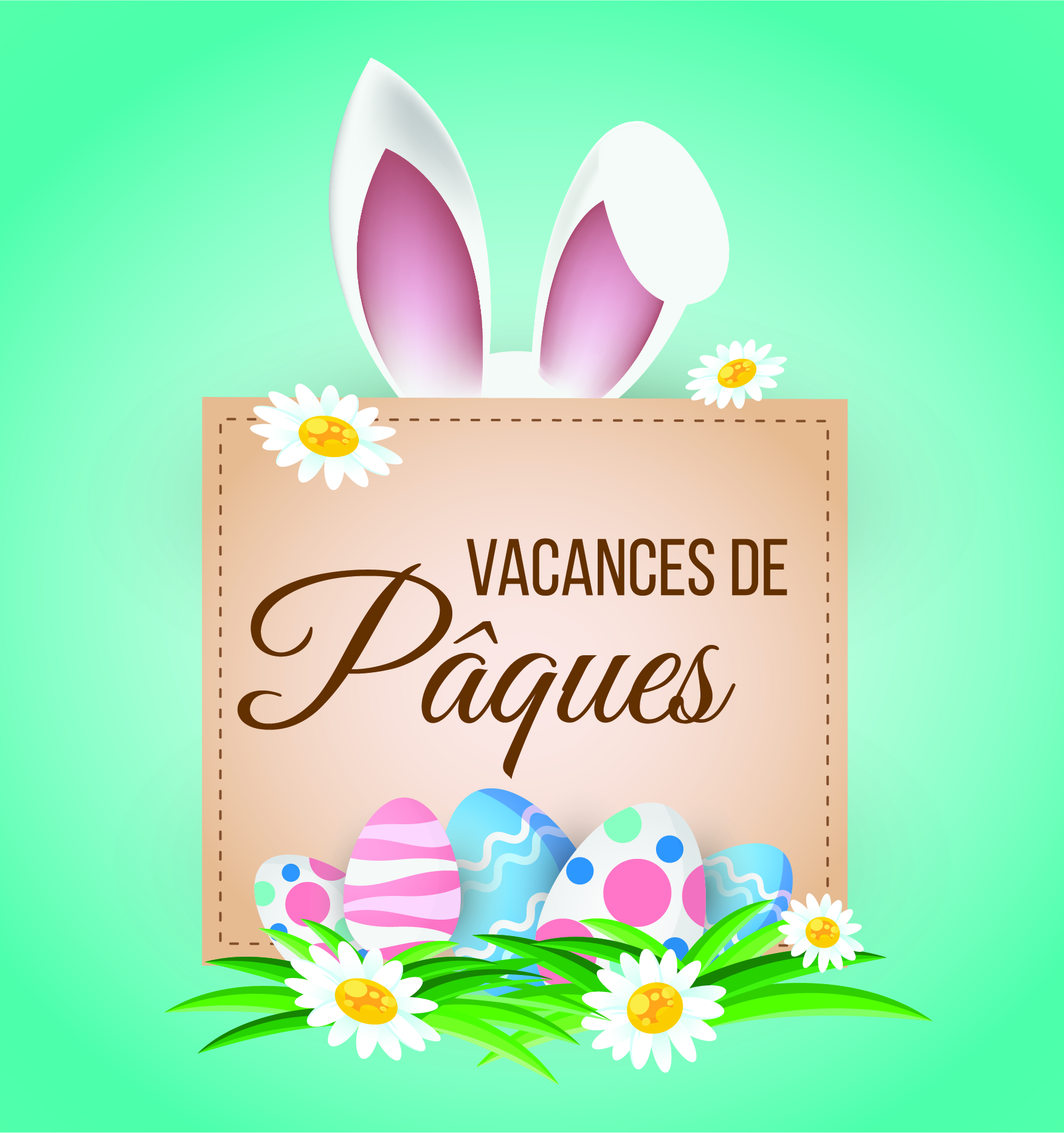 Samedi22 AvrilSt Alexandre 18h00 Messe à Narbonne Plage (Eglise de St Pierre la mer en  travaux) Dimanche23 AvrilSt Georges3e Dimanche de Pâques 9h30 Messe à Vinassan11h00 Messe à Coursan  suivie du baptême d’Eydenn Lundi24 AvrilSt FidèleMardi  25 AvrilSt Marc     Mercredi26 AvrilSte Alida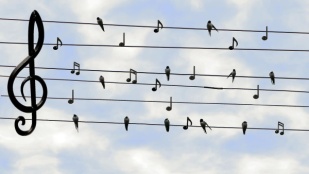 17h00 Répétition de la chorale à Coursan        Jeudi27 AvrilSte Zita9h00 Messe à Coursan suivie d’un temps d’adorationVendredi28 AvrilSte ValérieSamedi 29 AvrilSte Catherine de Sienne18h00 Messe à Narbonne Plage (Eglise de St Pierre la mer en travaux) suivie du baptême de TélioDimanche 30 AvrilSouvenir des déportés  4e Dimanche de Pâques11h00 Messe à Coursan messe pour les défunts du mois